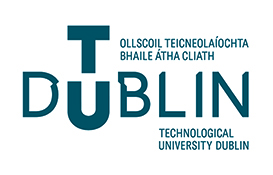 Spring Semester May 2024 Exam TimetableSchool of EngineeringDepartment of Mechanical EngineeringImportant notice for all students:Timetables are subject to change - revisit this site for updatesPlease ensure that you are in possession of a current photographic ID cardIf not, you should contact the Registrar's Office as soon as possibleNBA = National Basketball ArenaTU Dublin – Tallaght CampusPlease ensure you go to the room/area allocated for your course code on your ID CardBACHELOR OF ENGINEERING IN MECHANICAL ENGINEERING GENERAL YEAR 1BACHELOR OF ENGINEERING IN MECHANICAL ENGINEERING GENERAL YEAR 1BACHELOR OF ENGINEERING IN MECHANICAL ENGINEERING GENERAL YEAR 1BACHELOR OF ENGINEERING IN MECHANICAL ENGINEERING GENERAL YEAR 1BACHELOR OF ENGINEERING IN MECHANICAL ENGINEERING GENERAL YEAR 1TimetableCourse CodeTA_EMEGE_D - Year 1DAYSUBJECTTIMELOCATION 8th MayWednesdayAutomation19:00-21.00NBA11th MaySaturdayMechanics09:30-11.30NBA14th MayTuesdayMeasurement Systems12:30-14.30NBA16th MayThursdayMathematics 209:30-11.30NBABACHELOR OF ENGINEERING IN MECHANICAL ENGINEERING (AB INITIO) YEAR 1BACHELOR OF ENGINEERING IN MECHANICAL ENGINEERING (AB INITIO) YEAR 1BACHELOR OF ENGINEERING IN MECHANICAL ENGINEERING (AB INITIO) YEAR 1BACHELOR OF ENGINEERING IN MECHANICAL ENGINEERING (AB INITIO) YEAR 1BACHELOR OF ENGINEERING IN MECHANICAL ENGINEERING (AB INITIO) YEAR 1TimetableCourse CodeTA_EMEGE_B - Year 1DATEDAYSUBJECTTIMELOCATION 8th MayWednesdayAutomation19:00-21.00NBA11th MaySaturdayMechanics09:30-.11.30NBA14th MayTuesdayMeasurement Systems12:30-14.30NBA16th MayThursdayMathematics 209:30-11.30NBABACHELOR OF ENGINEERING IN MECHANICAL ENGINEERING (AB INITIO) YEAR 1BACHELOR OF ENGINEERING IN MECHANICAL ENGINEERING (AB INITIO) YEAR 1BACHELOR OF ENGINEERING IN MECHANICAL ENGINEERING (AB INITIO) YEAR 1BACHELOR OF ENGINEERING IN MECHANICAL ENGINEERING (AB INITIO) YEAR 1BACHELOR OF ENGINEERING IN MECHANICAL ENGINEERING (AB INITIO) YEAR 1TimetableCourse CodeTA_EAMEC_D - Year 1Part Time OnlyPart Time OnlyDATEDAYSUBJECTTIMELOCATION 7th MayTuesdayElectrical Engineering 1 09:30-11.30NBA14th MayTuesdayMeasurement Systems12:30-14.30NBAHIGHER CERTIFICATE OF ENGINEERING IN MECHANICAL ENGINEERING GENERAL YEAR 2HIGHER CERTIFICATE OF ENGINEERING IN MECHANICAL ENGINEERING GENERAL YEAR 2HIGHER CERTIFICATE OF ENGINEERING IN MECHANICAL ENGINEERING GENERAL YEAR 2HIGHER CERTIFICATE OF ENGINEERING IN MECHANICAL ENGINEERING GENERAL YEAR 2HIGHER CERTIFICATE OF ENGINEERING IN MECHANICAL ENGINEERING GENERAL YEAR 2TimetableCourse CodeTA_EMEGE_C - Year 2DATEDAYSUBJECTTIMELOCATION 7th MayTuesdayTechnical Mathematics 412:30-14.30NBA11th MaySaturdayMachine Dynamics09:30-11.30NBA14th MayTuesdayOperations & Quality 19:00-21.00NBA16th MayThursdayThermodynamics 109:30-11.30NBABACHELOR OF ENGINEERING IN MECHANICAL ENGINEERING (AB INITIO) - YEAR  2BACHELOR OF ENGINEERING IN MECHANICAL ENGINEERING (AB INITIO) - YEAR  2BACHELOR OF ENGINEERING IN MECHANICAL ENGINEERING (AB INITIO) - YEAR  2BACHELOR OF ENGINEERING IN MECHANICAL ENGINEERING (AB INITIO) - YEAR  2BACHELOR OF ENGINEERING IN MECHANICAL ENGINEERING (AB INITIO) - YEAR  2TimetableCourse CodeTA_EAMEC_D - Year 2DATEDAYSUBJECTTIMELOCATION7th MayTuesdayElectrical Systems & Networks19:00-21.00NBA11th MaySaturdayMathematics 415:30-17.30NBA14th MayTuesdayMechanics 312:30-14.30NBA14th MayTuesdayFluid Mechanics 1 (Part time only)19:00-21.00NBA16th MayThursdayThermodynamics 109.30-11.30NBABACHELOR OF ENGINEERING IN MECHANICAL ENGINEERING (AB INITIO) (HONOURS) - YEAR  2BACHELOR OF ENGINEERING IN MECHANICAL ENGINEERING (AB INITIO) (HONOURS) - YEAR  2BACHELOR OF ENGINEERING IN MECHANICAL ENGINEERING (AB INITIO) (HONOURS) - YEAR  2BACHELOR OF ENGINEERING IN MECHANICAL ENGINEERING (AB INITIO) (HONOURS) - YEAR  2BACHELOR OF ENGINEERING IN MECHANICAL ENGINEERING (AB INITIO) (HONOURS) - YEAR  2TimetableCourse CodeTA_EAMEC_B - Year 2DATEDAYSUBJECTTIMELOCATION7th MayTuesdayElectrical Systems & Networks19:00-21.00NBA11th MaySaturdayMathematics 415:30-17.30NBA14th MayTuesdayMechanics 312:30-14.30NBA16th MayThursdayThermodynamics 109:30-11.30NBA  BACHELOR OF ENGINEERING IN BIOMEDICAL DESIGN Year 2  BACHELOR OF ENGINEERING IN BIOMEDICAL DESIGN Year 2  BACHELOR OF ENGINEERING IN BIOMEDICAL DESIGN Year 2  BACHELOR OF ENGINEERING IN BIOMEDICAL DESIGN Year 2  BACHELOR OF ENGINEERING IN BIOMEDICAL DESIGN Year 2TimetableCourse CodeTA_EBIOM_D - Year 2DATEDAYSUBJECTTIMELOCATION7th MayTuesdayBiomaterials 109:30-11.30NBA9th MayThursdayBiomechanics 315:30-17.30NBA11th MaySaturdayMathematics 415:30-17.30NBA13th MayMondayClinical Human Anatomy & Physiology 2 15:30-17.30NBA15th MayWednesdayPrinciples of Biology for Engineers 12:30-14.30NBA  BACHELOR OF ENGINEERING (Hons) IN BIOMEDICAL DESIGN Year 2  BACHELOR OF ENGINEERING (Hons) IN BIOMEDICAL DESIGN Year 2  BACHELOR OF ENGINEERING (Hons) IN BIOMEDICAL DESIGN Year 2  BACHELOR OF ENGINEERING (Hons) IN BIOMEDICAL DESIGN Year 2  BACHELOR OF ENGINEERING (Hons) IN BIOMEDICAL DESIGN Year 2TimetableCourse CodeTA_EBIOM_B - Year 2DATEDAYSUBJECTTIMELOCATION7th MayTuesdayBiomaterials 109:30-11.30NBA9th MayThursdayBiomechanics 315:30-17.30NBA11th MaySaturdayMathematics 415:30-17.30NBA13th MayMondayClinical Human Anatomy & Physiology 2 15:30-17.30NBA15th MayWednesdayPrinciples of Biology for Engineers 12:30-14.30NBA  BACHELOR OF ENGINEERING IN BIOMEDICAL DESIGN Year 3  BACHELOR OF ENGINEERING IN BIOMEDICAL DESIGN Year 3  BACHELOR OF ENGINEERING IN BIOMEDICAL DESIGN Year 3  BACHELOR OF ENGINEERING IN BIOMEDICAL DESIGN Year 3  BACHELOR OF ENGINEERING IN BIOMEDICAL DESIGN Year 3TimetableCourse CodeTA_EBIOM_D - Year 3DATEDAYSUBJECTTIMELOCATION8th MayWednesdayMedical Device Design 2 15:30-17.30NBA10th MayFridayManagement & Professional Development15:30-17.30NBA13th MayMondayThermoFluid's for Bioengineering 15:30-17.30NBA15th MayWednesdayInstrumentation & Control Systems09:30-11.30NBA16th MayThursdayMathematics 612:30-14.30NBA  BACHELOR OF ENGINEERING (HONS) IN BIOMEDICAL DESIGN Year 3  BACHELOR OF ENGINEERING (HONS) IN BIOMEDICAL DESIGN Year 3  BACHELOR OF ENGINEERING (HONS) IN BIOMEDICAL DESIGN Year 3  BACHELOR OF ENGINEERING (HONS) IN BIOMEDICAL DESIGN Year 3  BACHELOR OF ENGINEERING (HONS) IN BIOMEDICAL DESIGN Year 3TimetableCourse CodeTA_EBIOM_B - Year 3DATEDAYSUBJECTTIMELOCATION8th MayWednesdayMedical Device Design 2 15:30-17.30NBA10th MayFridayManagement & Professional Development15:30-17.30NBA13th MayMondayThermoFluid's for Bioengineering 15:30-17.30NBA15th MayWednesdayInstrumentation & Control Systems09:30-11.30NBA16th MayThursdayMathematics 612:30-14.30NBA  BACHELOR OF ENGINEERING (Hons) AUTOMATION ENGINEERING Year 3  BACHELOR OF ENGINEERING (Hons) AUTOMATION ENGINEERING Year 3  BACHELOR OF ENGINEERING (Hons) AUTOMATION ENGINEERING Year 3  BACHELOR OF ENGINEERING (Hons) AUTOMATION ENGINEERING Year 3  BACHELOR OF ENGINEERING (Hons) AUTOMATION ENGINEERING Year 3TimetableCourse CodeTA_ EAUTO_B - Year 3DATEDAYSUBJECTTIMELOCATION7th MayTuesdayFluid Mechanics 209:30-11.30NBA10th MayFridayManagement & Professional Development15:30-17.30NBA13th MayMondayMechanics & Materials15:30-17.30NBA15th MayWednesdayInstrumentation & Control Systems09:30-11.30NBA16th MayThursdayMathematics 612:30-14.30NBABACHELOR OF ENGINEERING IN MECHANICAL ENGINEERING (AB INITIO) - YEAR  3BACHELOR OF ENGINEERING IN MECHANICAL ENGINEERING (AB INITIO) - YEAR  3BACHELOR OF ENGINEERING IN MECHANICAL ENGINEERING (AB INITIO) - YEAR  3BACHELOR OF ENGINEERING IN MECHANICAL ENGINEERING (AB INITIO) - YEAR  3BACHELOR OF ENGINEERING IN MECHANICAL ENGINEERING (AB INITIO) - YEAR  3TimetableCourse CodeTA_EAMEC_D - Year 3DATEDAYSUBJECTTIMELOCATION7th MayTuesdayFluid Mechanics 209:30-11.30NBA10th MayFridayManagement & Professional Development15:30-17.30NBA13th MayMondayMechanics & Materials15:30-17.30NBA15th MayWednesdayInstrumentation & Control Systems09:30-11.30NBA16th MayThursdayMathematics 612:30-14.30NBAOUT OF SEMESTERPart Time OnlyPart Time Only15th MayWednesdayMechanics 409.30-11.30NBA16th MayThursdayDesign 09:30-11.30NBABACHELOR OF ENGINEERING IN MECHANICAL ENGINEERING (AB INITIO) (HONOURS) – YEAR  3BACHELOR OF ENGINEERING IN MECHANICAL ENGINEERING (AB INITIO) (HONOURS) – YEAR  3BACHELOR OF ENGINEERING IN MECHANICAL ENGINEERING (AB INITIO) (HONOURS) – YEAR  3BACHELOR OF ENGINEERING IN MECHANICAL ENGINEERING (AB INITIO) (HONOURS) – YEAR  3BACHELOR OF ENGINEERING IN MECHANICAL ENGINEERING (AB INITIO) (HONOURS) – YEAR  3TimetableCourse CodeTA_EAMEC_B - Year 3DATEDAYSUBJECTTIMELOCATION7th MayTuesdayFluid Mechanics 209:30-11.30NBA10th MayFridayManagement & Professional Development15:30-17.30NBA13th MayMondayMechanics & Materials15:30-17.30NBA15th MayWednesdayInstrumentation & Control Systems09:30-11.30NBA16th MayThursdayMathematics 612:30-14.30NBABACHELOR OF ENGINEERING (HONOURS) IN MECHANICAL ENGINEERING - YEAR 4BACHELOR OF ENGINEERING (HONOURS) IN MECHANICAL ENGINEERING - YEAR 4BACHELOR OF ENGINEERING (HONOURS) IN MECHANICAL ENGINEERING - YEAR 4BACHELOR OF ENGINEERING (HONOURS) IN MECHANICAL ENGINEERING - YEAR 4BACHELOR OF ENGINEERING (HONOURS) IN MECHANICAL ENGINEERING - YEAR 4TimetableCourse CodeTA_EMECH_B - Year 4 15 MINUTES READING TIME  15 MINUTES READING TIME DATEDAYSUBJECT TIMELOCATION7th MayTuesdayMechanical Design 15:30-17.45223/2259th MayThursdayHeat transfer12:30-14.45146/14811th MaySaturdayMaterials Engineering09:30-11.45040/04214th MayTuesdayManagement & Environment 12:30-14.45223/225  BACHELOR OF ENGINEERING IN BIOMEDICAL DESIGN / (Hons) Year 4  BACHELOR OF ENGINEERING IN BIOMEDICAL DESIGN / (Hons) Year 4  BACHELOR OF ENGINEERING IN BIOMEDICAL DESIGN / (Hons) Year 4  BACHELOR OF ENGINEERING IN BIOMEDICAL DESIGN / (Hons) Year 4  BACHELOR OF ENGINEERING IN BIOMEDICAL DESIGN / (Hons) Year 4TimetableCourse CodeTA_EBIOM_B – Year 415 MINUTES READING TIME 15 MINUTES READING TIME DATEDAYSUBJECTTIMELOCATION7th MayTuesdayFluid Mechanics for Bioengineers15:30-17.45223/22514th MayTuesdayMedical Device Manufacturing15:30-17.45142/14416th MayThursdayElectronic Applications in Healthcare12:30-14.45223/225BACHELOR OF ENGINEERING (HONOURS) IN MECHANICAL ENGINEERING - YEAR 4BACHELOR OF ENGINEERING (HONOURS) IN MECHANICAL ENGINEERING - YEAR 4BACHELOR OF ENGINEERING (HONOURS) IN MECHANICAL ENGINEERING - YEAR 4BACHELOR OF ENGINEERING (HONOURS) IN MECHANICAL ENGINEERING - YEAR 4BACHELOR OF ENGINEERING (HONOURS) IN MECHANICAL ENGINEERING - YEAR 4TimetableCourse Code(NJUT) TA_ECMEC_B - Year 4  15 MINUTES READING TIME  15 MINUTES READING TIME DATEDAYSUBJECT TIMELOCATION7th MayTuesdayMechanical Design (NJUT)15:30-17.45 223/2259th MayThursdayHeat Transfer (NJUT)12:30-14.45146/14811th MaySaturdayMaterials Engineering (NJUT) 09:30-11.45040/04214th MayTuesdayManagement & Environment (NJUT)12:30-14.45223/225BACHELOR OF ENGINEERING (HONOURS) MECHANICAL – YEAR 4BACHELOR OF ENGINEERING (HONOURS) MECHANICAL – YEAR 4BACHELOR OF ENGINEERING (HONOURS) MECHANICAL – YEAR 4BACHELOR OF ENGINEERING (HONOURS) MECHANICAL – YEAR 4BACHELOR OF ENGINEERING (HONOURS) MECHANICAL – YEAR 4TimetableCourse CodeTA_EAMEC_B - Year 4 15 MINUTES READING TIME  15 MINUTES READING TIME DATEDAYSUBJECT TIMELOCATION7th MayTuesdayMechanical Design 15:30-17.45223/2259th MayThursdayHeat transfer12:30-14.45146/14811th MaySaturdayMaterials Engineering09:30-11.45040/04214th MayTuesdayManagement & Environment 12:30-14.45223/22516th MayThursdayMeasurement & Interfacing for Control (P/T Only)15:30 – 17:30NBADiploma in Quality ManagementDiploma in Quality ManagementDiploma in Quality ManagementDiploma in Quality ManagementDiploma in Quality ManagementTimetableCourse CodeTA_EQUAL_D 3 Hour Exam  3 Hour Exam DATEDAYSUBJECT TIMELOCATION17th MayFridayQuality Management part 212:30 – 15:30223/225